ПАСПОРТдорожной безопасности Тукузской средней общеобразовательной школы, филиала Муниципального автономного общеобразовательного учреждения Зареченская средняя общеобразовательная школа Вагайского района Тюменской области2016Общие сведения Полное наименование ОУ: Тукузская средняя общеобразовательная школа, филиал  Муниципального автономного общеобразовательного  учреждения Зареченская средняя общеобразовательная школа Вагайского района Тюменской областиТип: автономное учреждениеЮридический адрес: Тюменская область, Вагайский район, п.Заречный, ул.Школьная,4Фактический адрес: Тюменская область, Вагайский район, с.Тукуз, ул.Школьная,1Руководители:Заведующий филиала:    Ибуков Вайнер Абдрашитович        8-908-876-3849                                                    (фамилия, имя, отчество) 	                                                                           (телефон)Методист школы:         Курманбакиева Амина Биктимировна   8-950-490-8186	(фамилия, имя, отчество) 	             (телефон)Педагог-организатор:               Ибукова Венера Наиловна             8-950-494-4210	              (фамилия, имя, отчество) 	             (телефон)Ответственные работники муниципального органа  образования                             специалист УО    Арканова Марина Викторовна	           (должность)                                                     (фамилия, имя, отчество)                                                               8-345-39-36-22402                                                                                                                                                                (телефон)Ответственные отГосавтоинспекции                              инспектор ДПС          Гумеров Ф.Р                                                                                                                                         (должность)                                        (фамилия, имя, отчество)                                                                          8-345-39-22359                                                                                                                                                                                      (телефон)Ответственный работник за мероприятия по профилактикедетского травматизма                   учитель ОБЖ      Сагиров Фархат Анварович	           (должность)                                                          (фамилия, имя, отчество)                                                                     8-912-384-4014                                                                                                                                                                        (телефон)Руководитель или ответственный работник дорожно-эксплуатационнойорганизации, осуществляющейсодержание УДС                Васин Андрей Николаевич    8-908-878-8948                                                                                                                     (фамилия,  имя, отчество)                                                          (телефон)Руководитель или ответственный работник дорожно-эксплуатационнойорганизации, осуществляющейсодержание ТСОДД            Васин Андрей Николаевич    8-908-878-8948                                                                                                                          (фамилия,  имя, отчество)                                                          (телефон)Количество учащихся:        137 (сто тридцать семь)Наличие уголка по БДД:  имеется в каждом учебном кабинете и в коридоре                                                                         (если имеется, указать место расположения)Наличие класса по БДД:                                нет                                                                         (если имеется, указать место расположения)Наличие автогородка (площадки) по БДД:  ___нет____Наличие автобуса в ОУ:                ПАЗ 3206-110-70______(при наличии автобуса)Владелец автобуса:                МАОУ Зареченская СОШ                                                                (ОУ, муниципальное образование и др.)Время занятий в ОУ:одна  смена:    8:30 – 15:10внеклассные занятия: 17:00 – 19:00Телефоны оперативных служб:112СодержаниеПлан-схемы ОУ.район расположения ОУ, пути движения транспортных средств и детей (учеников, обучающихся);организация дорожного движения в непосредственной близости от ОУ с размещением соответствующих технических средств, маршруты движения детей и расположение парковочных мест; маршруты движения организованных групп детей от ОУ к стадиону, парку или к спортивно-оздоровительному комплексу; пути движения транспортных средств к местам разгрузки/погрузки и рекомендуемых безопасных путей передвижения детей по территории образовательного учреждения.Информация об обеспечении безопасности перевозок детей специальным транспортным средством (автобусом).общие сведения;маршрут движения автобуса до ОУ; безопасное расположение остановки автобуса ОУ. III. Приложение: 1.План совместной работы по профилактике ДДП на 2013-2014 учебный год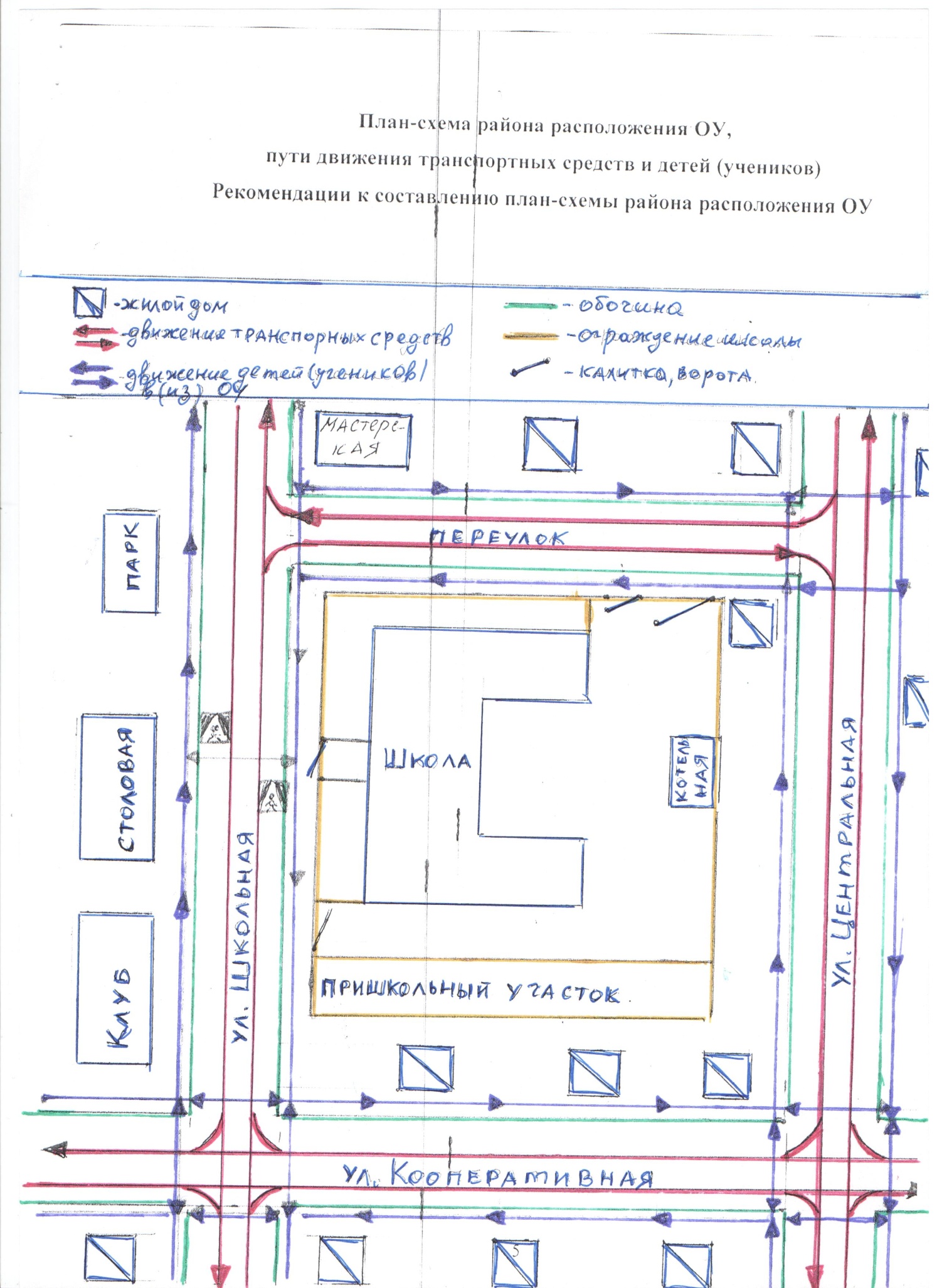 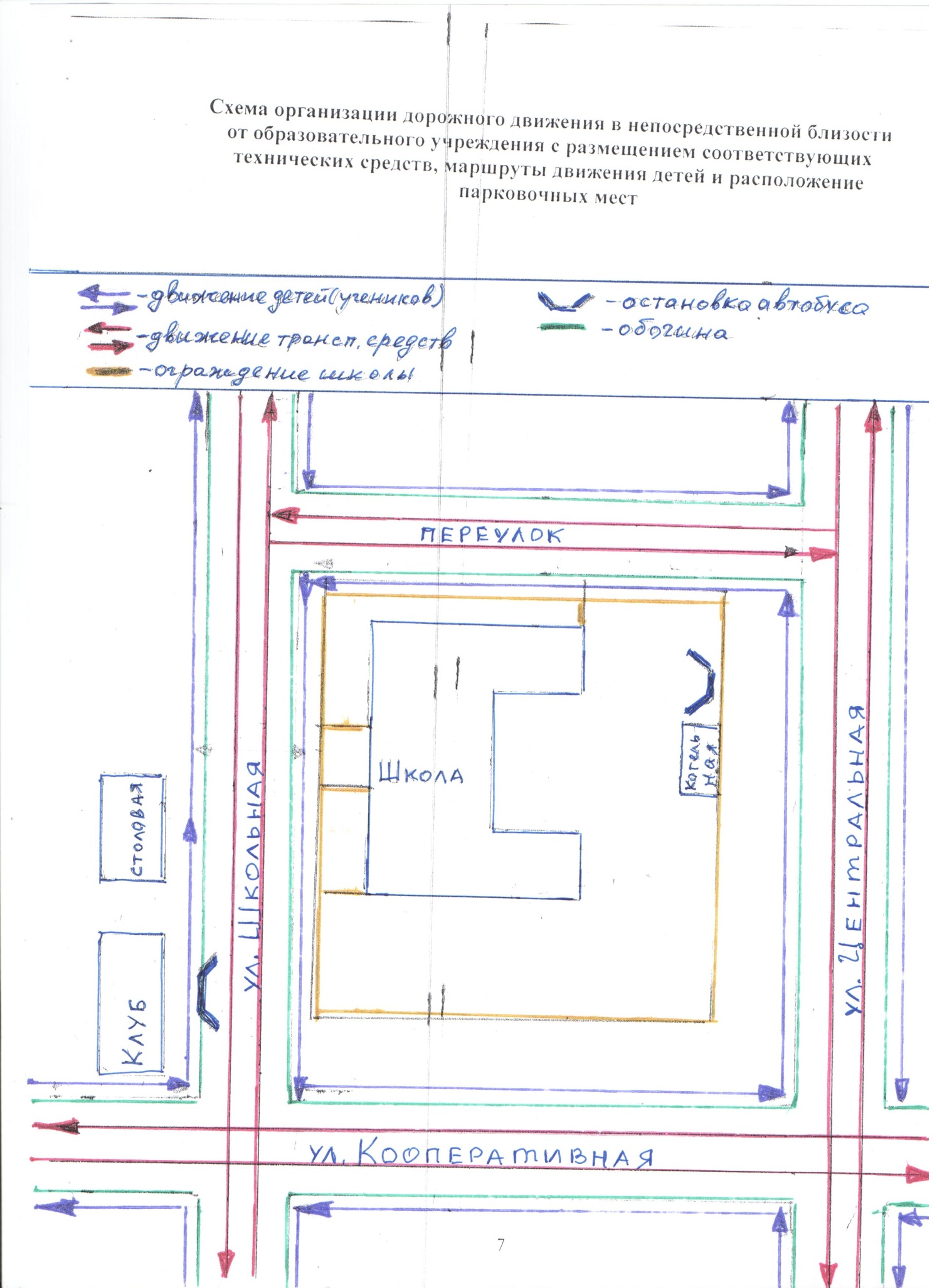 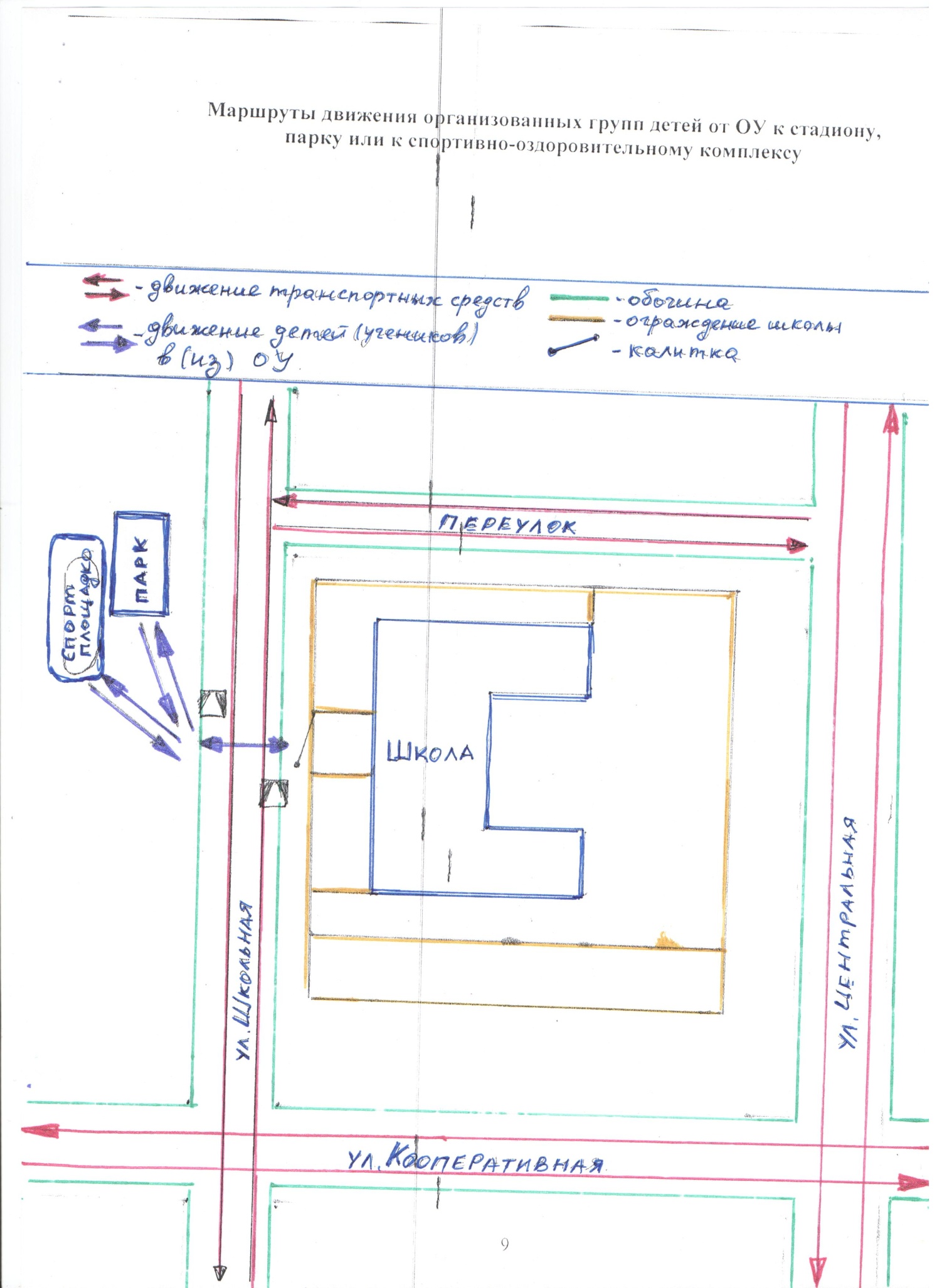 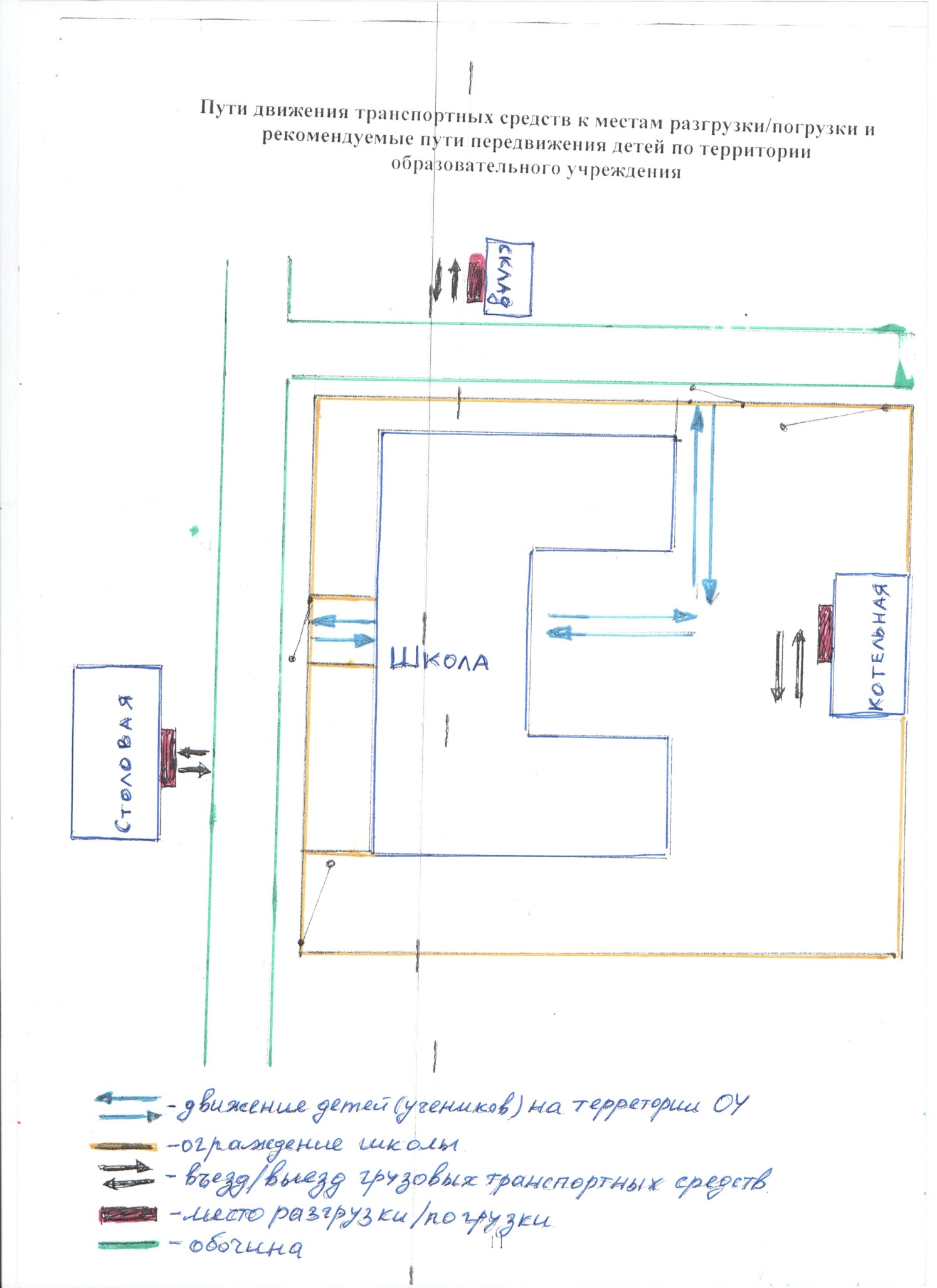 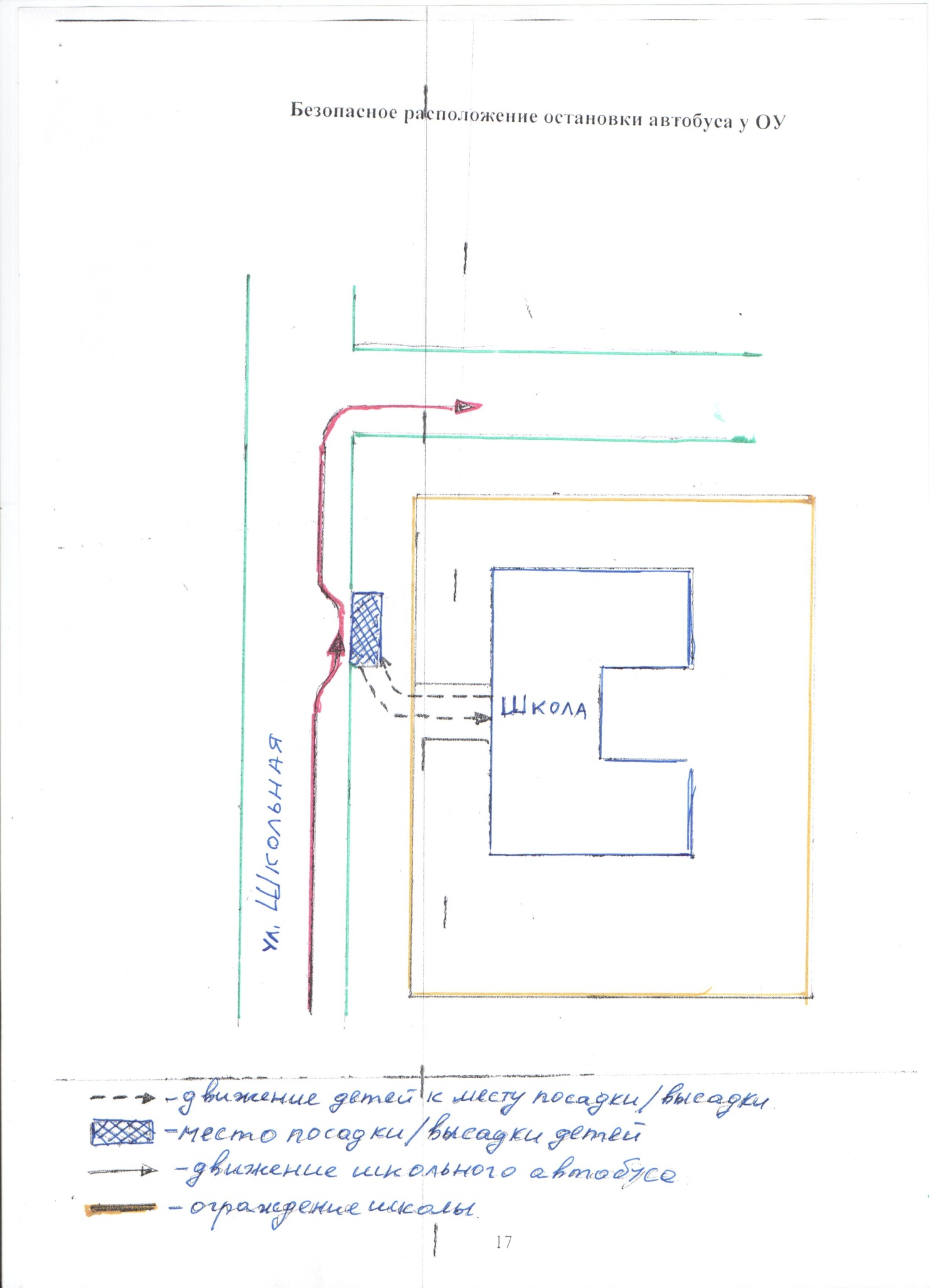 II. Информация об обеспечении безопасности перевозок детей специальным транспортным средством (автобусом).Общие сведенияМарка: АвтобусМодель: ПАЗ 3206-110-70Государственный регистрационный знак: Н 837 ХХ 72Соответствие конструкции требованиям, предъявляемым к школьным автобусам: соответствует требованиям ГОСТа Р51160-98 «Автобусы для перевозки детей. Технические требования» 1. Сведения о водителе автобуса2. Организационно-техническое обеспечение1) Лицо, ответственное, за обеспечение безопасности дорожного движения: заведующий филиала Ибуков Вайнер Абдрашитович, назначен приказом директора школы от 27 августа 2013 года №21/1, прошел аттестацию 28.08.2012г. аттестацию на курсах повышения квалификации по программе подготовки специалистов по безопасности движения на автотранспорте   Основание – протокол экз.комиссии от 12 .11.2010 № 459-В.2) Организация проведения предрейсового медицинского осмотра водителя:осуществляет Арипова Лилия Мансуровна, заведующий ФАПом                                                                                       (Ф.И.О. специалиста)на основании договора от 01.01.2016г. №123, действительного до 12 января 2016г.3) Организация проведения предрейсового технического осмотра транспортного средства:осуществляет Манняпов Ильяс Мусович, водитель автобуса и члены комиссии, 4) Дата очередного технического осмотра: ноябрь 2016г.5) Место стоянки автобуса в нерабочее время: во дворе школы.меры, исключающие несанкционированное использование: Приказ от 26.08.2016 №20/7 «О запрете несанкционированного использования школьного автотранспорта». в ночное время охраняется сторожами школы.3. Сведения о владельцеЮридический адрес владельца: Тюменская область, Вагайский район, п.Заречный, ул.Школьная,4.Фактический адрес владельца: Тюменская область, Вагайский район, с.Тукуз, ул.Школьная,1.Телефон ответственного лица 8-908-876-38494. Сведения об организациях, осуществляющих перевозку детей специальным транспортным средством (автобусом)ПАТП г.Тобольск, ПАТП с.Вагай 5. Сведения о ведении журнала инструктажаИнструктажи проводятся своевременно: сезонные, внеплановые, плановые , на рабочем месте и т.д.«СОГЛАСОВАНО»Начальником Управления образования Вагайского муниципального района  «     » ________________ 2016     __________ П.Г.Гонцул                                     «СОГЛАСОВАНО»Начальником ОГИБДД  МО МВД России «Тобольский»«     » ________________ 2016   _____________ В.А.Китов «УТВЕРЖДАЮ»Директор МАОУ Зареченская СОШ              «     » ________________ 2016                     ___________  Н.А.АбрамоваФамилия, имя, отчествоПринят на работуСтаж в кате-гории D Дата пред- стоящего мед. осмотраПериод проведения стажировкиПовыше-ние ква- лификацииДопущен- ные нару- шения ПДДМанняпов Ильяс Мусович01.09.2011г.5 лет (с 2011г)Июнь 2017г.С 01.09.11г. по 01.12.11гавгуст2016г.нет